Права та обов'язки власників тваринЗобов'язання власників тваринЗгідно з Правилами тримання котів, собак і хижих тварин у населених пунктах Української РСР, затвердженими Міністерством житлово-комунального господарства, Міністерством сільського господарства і Міністерством охорони здоров’я УРСР від 17.06.1980 власники собак, котів і хижих тварин зобов'язані:щороку реєструвати (перереєстровувати) собак, котів і хижих тварин віком від двох місяців і старше. При первинній реєстрації собак, котів і хижих тварин їх власникам видаються реєстраційні посвідчення і правила їх тримання, а на собак, крім того, і номерні знаки. Номерний знак собаки прикріплюється до її ошийника. Новопридбані собаки, коти і хижі тварини повинні бути зареєстровані в 5-денний строк;щороку доставляти собак, а у випадках, коли ветеринарна служба визнає за необхідне, - також і котів, у ветеринарну установу для огляду, імунізації проти сказу і лікувально-профілактичних обробок;повідомляти протягом 5 днів ветеринарну установу, що обслуговує даний населений пункт, про придбання собаки, кота чи хижої тварини, а також про переїзд з ними в інший населений пункт;тримати сторожових собак на прив'язі і спускати їх з прив'язі лише в закритих дворах, що виключають можливість втечі; про наявність собак застерігати написом;не допускати, щоб собаки і коти забруднювали квартири, сходові площадки та інші місця загального користування в будинках, дворах і на вулицях; прибирати в усіх випадках екскременти тварин.регулювати приплід собак і котів;здавати старих і зайвих собак і котів на пункти відлову;про захворювання собаки, кота чи хижої тварини негайно повідомляти ветеринарну установу;у випадках падежу собак, котів чи хижих тварин негайно повідомляти ветеринарну установу і здавати трупи тварин, реєстраційні посвідчення, а на собак - і номерні знаки за вказівкою установи;негайно повідомляти заклади охорони здоров'я і ветеринарної служби про випадки укусу або травмування собакою, котом чи хижою твариною людини або свійської тварини, а також доставляти у ветеринарну установу собак і котів, які покусали людей чи тварин або заподіяли їм травми, для огляду і карантинування протягом 10 днів, а покусаних тварин - для огляду і лікування.В разі, коли неможливо доставити вказаних тварин, повідомляти про них пункти відлову для ловлі і доставки їх у ветеринарну установу.Власникам тварин дозволяєтьсяЗгідно з Правилами тримання котів, собак і хижих тварин у населених пунктах Української РСР, затвердженими Міністерством житлово-комунального господарства, Міністерством сільського господарства і Міністерством охорони здоров’я УРСР від 17.06.1980 власникам собак, котів і хижих тварин дозволяється:виводити собак з жилих та ізольованих приміщень, а також ізольованих територій в загальні двори або на вулицю (з обов'язковим забезпеченням безпеки людей) тільки на короткому повідку і в наморднику, крім собак дрібних порід, на яких у реєстраційних посвідченнях зроблено відповідну відмітку;перевозити собак і котів усіма видами громадського транспорту з додержанням правил, діючих на даному виді транспорту, при обов'язковому забезпеченні безпеки людей;вигулювати собак на пустирях, задніх дворах і в інших місцях, спеціально відведених для цієї мети житлово-комунальними організаціями або виконавчими комітетами місцевих Рад народних депутатів.Власникам тварин забороняєтьсяЗгідно з Правилами тримання котів, собак і хижих тварин у населених пунктах Української РСР, затвердженими Міністерством житлово-комунального господарства, Міністерством сільського господарства і Міністерством охорони здоров’я УРСР від 17.06.1980, власникам собак, котів і хижих тварин забороняється:тримати собак, котів і хижих тварин незареєстрованими;продавати собак, котів і хижих тварин у невстановлених місцях;тримати собак і котів у місцях загального користування (коридорах, підвалах, на сходових площадках, горищах тощо);приводити собак і котів у приміщення магазинів, їдалень, на дитячі майданчики, бульвари, пляжі, парки, сквери, сади та інші місця загального користування;купувати, продавати, а також перевозити всіма видами транспорту собак в інші населені пункти без ветеринарного свідоцтва з відміткою про проведену імунізацію проти сказу;жорстоко поводитись з собаками, котами і хижими тваринами, залишати бездоглядними або безцільно знищувати їх;викидати трупи собак, котів і хижих тварин або закопувати їх у землю.Відповідальність власників тваринЯкщо правила утримання тварин можуть мати свої окремі особливості залежно від населеного пункту, то система заходів юридичної відповідальності їх власників є однаковою на всій території України. Власники тварин у випадку порушення ними чинного законодавства можуть нести адміністративну, цивільну або кримінальну відповідальність.Відшкодування шкоди, завданої внаслідок нападу собаки.Отримати консультацію з правових питань можна у Миколаївському місцевому центрі з надання безоплатної вторинної правової допомоги, який працює за адресою: 54056, м. Миколаїв, вул. Космонавтів, 61, тел. (0512) 44-54-60, 44-54-61Перейти на офіційну сторінку на Facebook можна за посиланням.Цілодобово функціонує єдиний телефонний номер системи безоплатної правової допомоги – 0 800 213 103. Дзвінки зі стаціонарних та мобільних телефонів в межах України безкоштовні.Знайти найближчий місцевий центр або бюро правової допомоги можна за посиланням: https://www.legalaid.gov.ua/kontakty/local-centers Ще більше консультацій на інформаційному ресурсі WikiLegalAid, який можна знайти за посиланням wiki.legalaid.gov.ua.вул. Космонавтів, 61м. Миколаїв, 54020, УкраїнаТ. (0512) 44-54-60, 44-54-61Е: mykolaiv1.mykolaiv@legalaid.mk.ua www.legalaid.gov.ua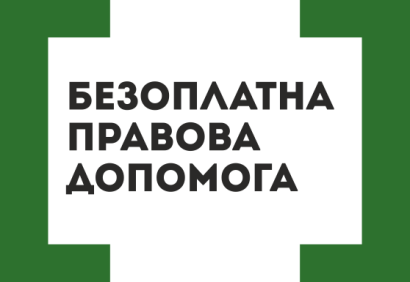 Миколаївський місцевий центр з надання безоплатної вторинної правової допомоги 